We are excited to share a new initiative to help Colorado’s licensed child care programs make adaptations to better serve children with delays, disabilities, and differences. Project Include offers all licensed child care programs in Colorado the opportunity to build more inclusive learning environments through simple modifications and adaptive equipment. There is no cost or application to participate in Project Include – all Colorado licensed child care programs are eligible. Simply fill out this interest form to get started. Project Include offers Universal Design and Inclusion Kits for programs to borrow and experiment with adaptive equipment. Each kit contains materials that can be used to make simple adaptations in early childhood environments to increase inclusion and participation by young children with delays and disabilities. The kits are focused on one of four developmental areas: Communication & Literacy, Fine & Gross Motor, Behavior & Cognition, Vision & Hearing. The kits can be requested for loan and will be distributed throughout Colorado.In addition, Project Include offers: Training focused on universal design and inclusion practicesVideo tutorials with explanations of how to use the tools in each kitQuick program support for brief questions and resourcesCustomized coaching and materials support from our team of experts to continue the development of an inclusive programLearn more and get started! Contact projectinclude@ucdenver.edu with questions.Project Include kits and support are available now. The project is a partnership between the Center for Inclusive Design and Engineering and the Colorado Department of Human Services Office of Early Childhood.Please forward this information to anyone who might be interested in participating!Thank you for helping us spread the word,The Project Include teamCCCAP/CHATS Team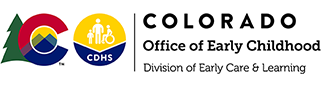 1575 Sherman Street, Denver CO 80203cdhs_cccap_chats@state.co.us I www.colorado.gov/cdhs